GUÍA DE EDUCACIÓN FÍSICA¿Qué necesito saber?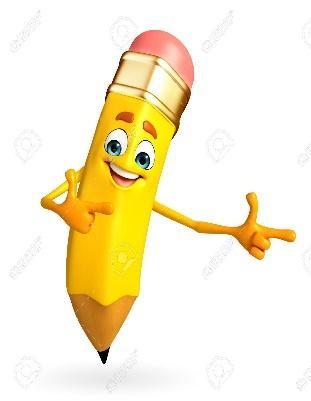 La siguiente guía está adaptada para escribir las actividades en un cuaderno y luego enviar una foto al WhatsApp de la profesora Mabel +56941046620, donde se debe ver el nombre y curso del alumno o alumna. 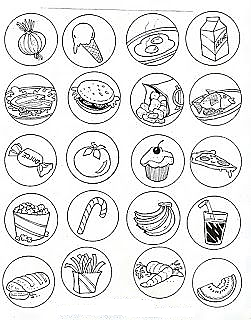 I.- Colorea sólo los alimentos saludables y regístralos en la tabla N°1II.- Une con una línea el dibujo con el nombre del juego tradicional 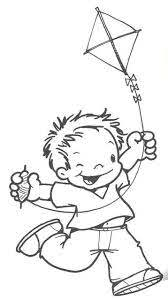 SALTAR A LA CUERDA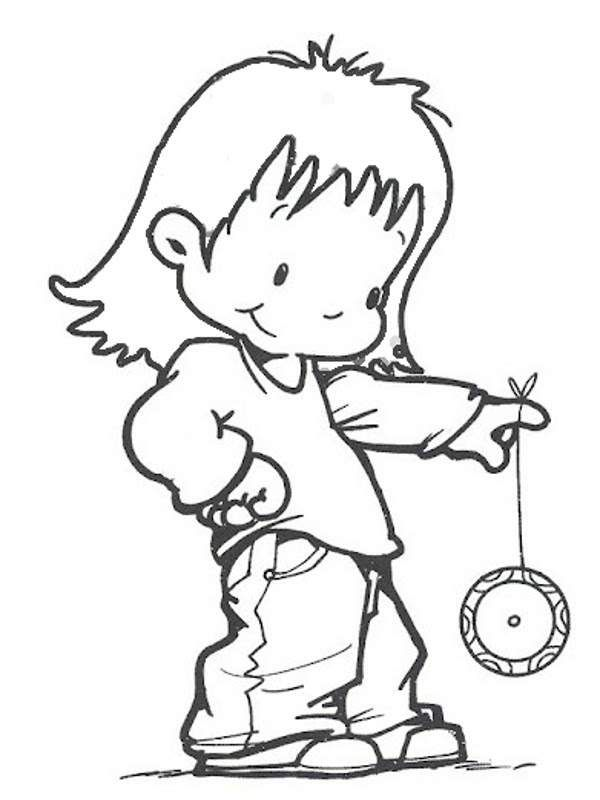                                       											YOYO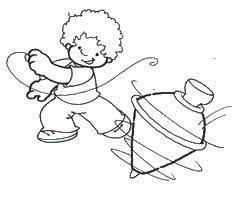 LUCHE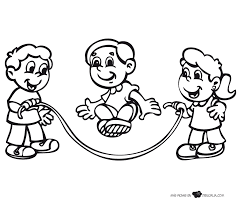  					EL GATO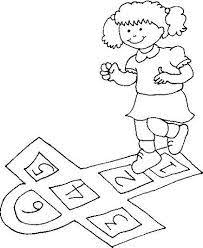 TROMPOBOLITAS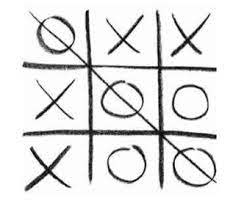 ELEVAR VOLANTÍNIII.- Partes de cueca según la música Realiza un video de una coreografía individual de cueca solo con los pasos básicos y realizando los siguientes pasos que se enumeran a continuación:Paseo⇒	⇒	Se inicia cuando todos los instrumentos están sonando en 	la introducción musical. El varón va a buscar a la dama, 		generalmente son cuatro Aplauso	⇒	Después del paseo el varón deja a la dama frente suyo y 	comienzan a aplaudir hasta que comience la letra de la 		canción Vuelta inicial	⇒	Al escuchar la letra de la canción, ambos bailarines realizan 	deslizado dibujando en el suelo un círculo hasta llegar a su lugar 	de inicio Media Luna	⇒	La dama dibuja en el suelo una media luna y el varón la 	sigue hasta la primera vuelta. En general son entre seis a ochoVuelta 1	⇒	Dentro de la cueca hay un cambio de ritmo utilizando un 	instrumento, como un acordeón, tormento o arpa, o en 		algunas canciones dice “vuelta” y los bailarines se cambian de 	lado dibujando un S o medio 8Escobillado	⇒	Dama: con la punta del pie desliza por delante de su otro 	pie 	realizando una flecha.	Varón: realiza un pequeño brinco cruzando su pierna por el frente 	y también puede realizar el paso de la dama Vuelta 2	⇒	Al igual que la primera, cambian de lado al cambio de ritmo 	o cuando dicen “vuelta”Zapateo	⇒	Ambos con el taco del zapato marcan un doble ritmo, el 	varón lo realiza con distintas variaciones y mucha destrezaVuelta final	⇒	El varón realiza una media luna y se queda en el centro 		esperando que la dama realice más o menos tres cuartos 	del círculo para tomarse del brazo	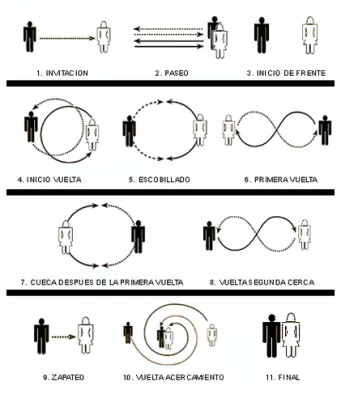 Nombre:Curso: 3°A           4°A   Fecha: semana N°23¿QUÉ APRENDEREMOS?¿QUÉ APRENDEREMOS?¿QUÉ APRENDEREMOS?Objetivos de Aprendizajes: 09, 07,05 Objetivos de Aprendizajes: 09, 07,05 Objetivos de Aprendizajes: 09, 07,05 Contenidos:OA 09: Reconocen el cuidado del agua como algo cotidiano  OA 07: Incorporan una variedad de actividades y juegos tradicionales de su vida diariaOA 05:Ejecutan movimientos en respuesta a diferentes ritmos y músicas  Contenidos:OA 09: Reconocen el cuidado del agua como algo cotidiano  OA 07: Incorporan una variedad de actividades y juegos tradicionales de su vida diariaOA 05:Ejecutan movimientos en respuesta a diferentes ritmos y músicas  Contenidos:OA 09: Reconocen el cuidado del agua como algo cotidiano  OA 07: Incorporan una variedad de actividades y juegos tradicionales de su vida diariaOA 05:Ejecutan movimientos en respuesta a diferentes ritmos y músicas  Nombres de los alimentos saludables1.-2.-3.-4.-5.-6.-7.-8.-